Воздушная медитация (Майк Джордж)Это простое медитативное упражнение поможет Вам восстановить спокойное дыхание.Его можно порекомендовать как профилактическое в любых эмоционально сложных ситуациях. Оно вообще способствует восстановлению полного контроля над голосом.Удобно устройтесь в кресле и закройте глаза. Кругом не должно быть посторонних звуков. Медленно выдыхайте воздух через рот. Представьте себе, что ваши мысли – это мыльные пузыри, которые стайками покидают Вас при каждом выдохе. Ветерком их относит прочь, и Вы ощущаете успокоение и расслабление.А теперь начинаем дышать носом. Не спеша, делаем глубокий вдох и выдох. Сосредоточьте свое внимание на этом процессе. Постарайтесь увидеть внутренним взором воздух, послушно входящий и выходящий из ваших легких.Теперь полностью сосредоточьтесь на выдохе. Он должен быть длинным и плавным. О вдохе вообще думать не надо.Возможно, Вы вскоре почувствуете, что внимание начинает рассеиваться. Соберите его снова на струе воздуха, проходящей через нос. Переживайте процесс дыхания как можно ярче всем своим существом.Продолжайте до тех пор, пока вам не надоест. Повторяйте это упражнение каждый день, и вскоре Вы вернетесь к естественному дыханию.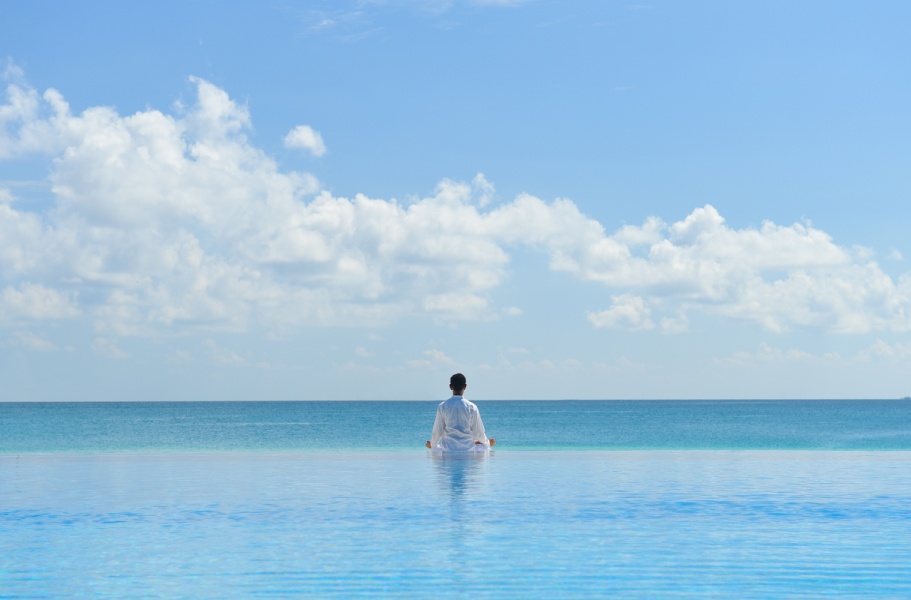 